Info från Kågeröds Boif        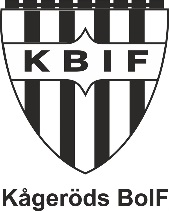 Tack alla som hjälpt till att sälja idrottsrabatten under hösten.Det blev  16500 kr i vinst. Bra jobbat! Pengarna går till bollar, västar, koner, cuper och mycket mera.....Eftersom det blev en sådan succé, kommer vi nu i vår att sälja igen, så redan nu kan ni sprida infon till eventuella köpare. Vi kommer tillsammans i hela föreningen att sälja idrottsrabatten. Dvs samtliga lag.Häftena kommer att anlända till klubben i april, som sedan delas ut till respektive lag. Vi har beställt 300st. I slutet på maj kommer vi mest troligt att börja redovisa in sålda häften, alla måste redovisa via swish eller via konto, alltså inga kontanter. Redovisningen gör ni enklast till den som lämnat ut kupongerna sedan redovisar lagledaren/lagrepresentant till Maria Randau. Varje spelare ska sälja minst ett häfte. Häftena kostar 100kr/st (vinst 50kr).Kontakt person vid frågor: Maria Randau 076-24 23 163, macke_maria@hotmail.com  Lättsålt förmånshäfte – Tjäna pengar till föreningen/lagetIdrottsrabatten är ett förmånshäfte fyllt till bredden av unika erbjudanden med höga rabattsatser på bl.a. livsmedel, kläder, bensinstationer, restauranger/caféer, skönhetssalonger m.m. runt om i din stad. 
Vi har över 20 års erfarenhet av samarbete med det svenska föreningslivet och bidrar årligen med att stärka ekonomin i föreningar och lag runt om i landet.Vår ambition är att göra det så enkelt som möjligt för föreningen/laget att tjäna pengar, och detta utan att de ska ta någon ekonomisk risk. Vi ger Alltid 50-70% avkastning på sålda häften/mobilkuponger och ger dessutom fri returrätt på det som eventuellt inte blir sålt.Hur använder jag det fysiska häftet?  Häftet måste medtagas för att du skall kunna ta del av alla erbjudanden. Samtliga erbjudanden gäller på ordinarie pris och kan ej kombineras med andra erbjudanden om inget annat anges. Häftet är inte personligt så hela familjen kan hitta och använda sitt favoriterbjudande. Man kan också ladda ner appen på telefonen och använda rabatterna en gång till. Dvs varje rabatt kan användas två gånger.”Om man storhandlar på Ica maxi har man tjänat in häftets pris”            ” Jag har tjänat flera tusen på mina häfte”     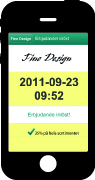 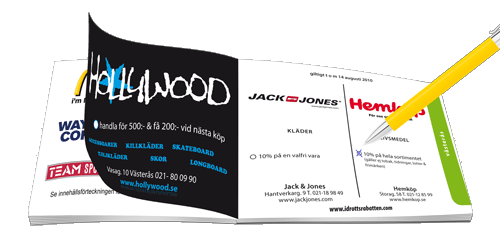 